 
Going the Extra Mile for our customersCategory
Customer Care 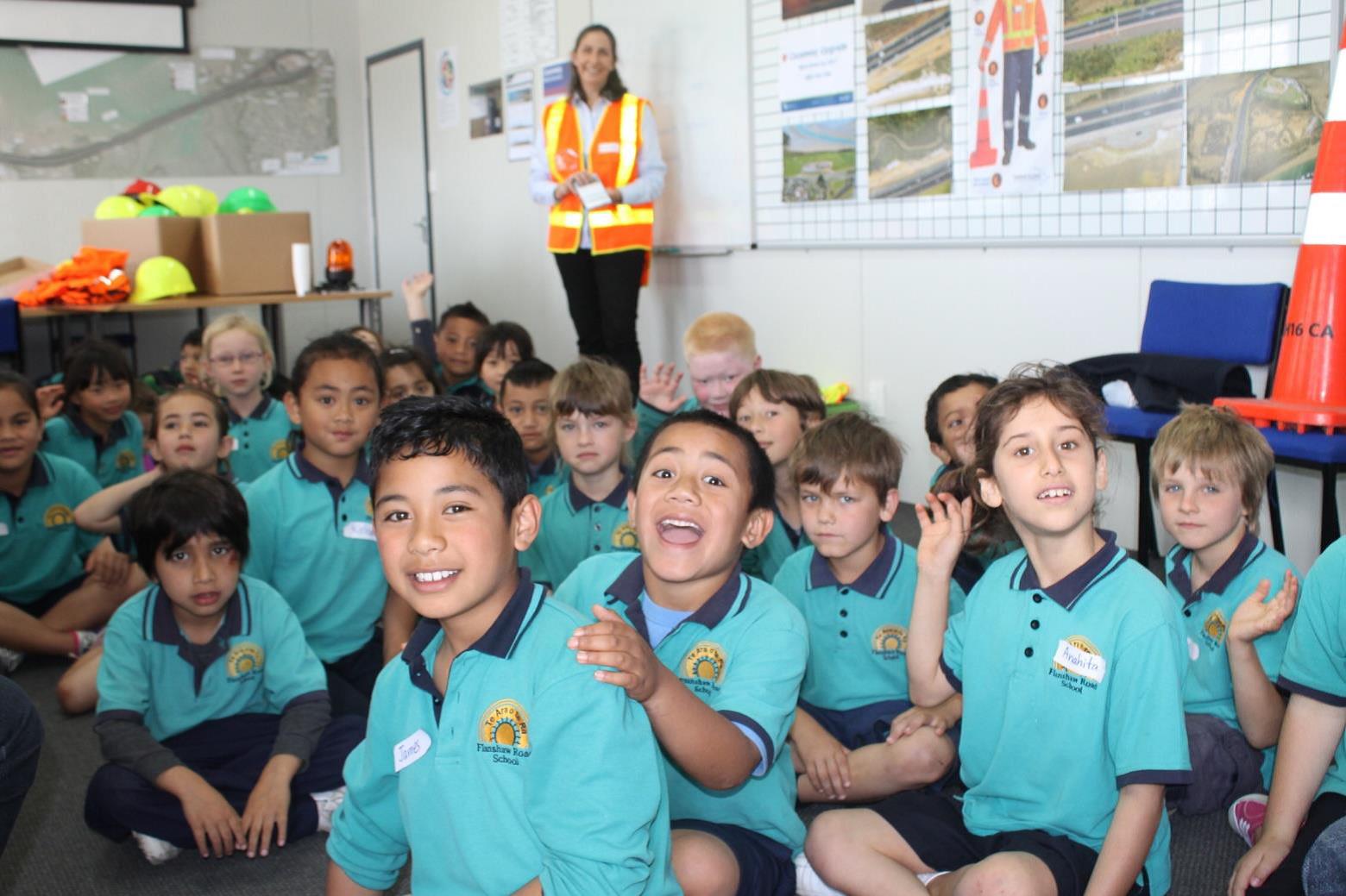 Company informationPlease complete your company information hereName of entry:      Company detailsCompany:      Company address:      Main activity of company:       Contact details:Name:      Title:      Telephone number:      Email address:	     Postal address:      
(if different from above)Terms and conditionsI hereby apply on behalf of my organisation for entry into the 2016 NZ Transport Agency GEM Awards and agree to be bound by the relevant terms and conditions. I declare that all information supplied is accurate and that I am an authorised representative of the named company/organisation.Signature:                                                             Date:      Submission & Objectives 
Guidelines to help with your applicationEntry guidelinesCompleted entry forms will be in electronic format and need to be received by 12 noon on Friday 15 July 2016. Please use the word template to complete your entry with a maximum of 2000 words per entryPowerPoint presentations need to be completed in the template provided, and are supplementary to your submission
The headings below are the key elements your entry should cover, with the following bullet points providing a guide to what we would like you to demonstrate/provide with your application:Customer quotes or interviews to support your entrySupporting images (need to be high resolution, i.e. above 2MB)Video footage to support your application (this can be supplied as an attachment with your application). 
For shortlisted entries, all images and text become the property of The NZ Transport Agency and will be used to further support the ongoing story of ‘Going the Extra Mile’Award informationImportant information before submitting your applicationAward detailsFinalists will be invited to attend the awards ceremony in Auckland on 22 September 2016 at the Maritime Museum, Viaduct Basin. There is no charge to enter the awards. Finalists will be notified via email from gems@nzta.govt.nz by the end of August 2016.GEM Award templates
How to find and download our templatesWord templateTo download your Word template click here.Alternatively you can visit www.nzta.govt.nz/gems and download our forms there.PowerPoint templateTo download your PowerPoint template click here.Alternatively you can visit www.nzta.govt.nz/gems and download our forms there.Objective:Demonstrate that customer care is embedded into your company’s culture and is evident in your day-to-day work.Company philosophyWhat are the aims and philosophies of your company, particularly in regard to customer service and customer care?Management and leadership Comment on the degree of organisation-wide commitment to customer care.Systems and practice How do you engage with your clients to understand customers’ needs and develop responses, in relation to specific worksites/activities?
What do you do when challenging situations arise?PeopleWhat guidance do you provide to your staff to encourage them to focus on customer care? 
How is your staff members involved in developing, implementing and improving systems for customers? 
Provide evidence of how your desired customer care behaviours are embedded across a team.Striving for successWhat system(s) do you have in place to monitor the successful outcomes of your customer care culture? Provide examples of its effectiveness.
How has your customer care culture benefited the Transport Agency’s customers?
Provide examples of where a site specific initiative has been picked up or encouraged for wider use across the company.Results Can you demonstrate how your customer focus and practices have resulted in better outcomes for the Transport Agency’s customers?